Metodología de la Investigación Social II (6144)                     2023Departamento: Ciencias de la ComunicaciónCarreras:Licenciatura en Ciencias de la Comunicación (3) Plan de Estudios 1997, versión 2 Comunicación Social (38) Plan de Estudios 1997, versión 1.Asignatura: Metodología de la Investigación Social II Código/s: 6144Curso: 4to. Año.Régimen de la asignatura: 1er cuatrimestreAsignación horaria semanal: Dos clases semanales dos horas cada unaAsignación horaria total: 60 horas.Profesor Responsable:  Prof. Carlos RusconiIntegrantes del equipo docente: Prof. Paola DemarchiAño académico: 2023 Lugar y fecha:  Río Cuarto, marzo de 20231. FUNDAMENTACIÓNEn tercer año los alumnos cursan la asignatura Metodología de la Investigación Social I (6139) que incluye todos los tópicos clásicos de la metodología cuantitativa, centrados en los conocimientos básicos necesarios para operacionalizar conceptos, seguir diseños descriptivos, seleccionar muestras, formular hipótesis, plantear estudios experimentales y efectuar análisis estadísticos primarios de los datos. Esta formación se complementa con el aporte que hace a la investigación social el paradigma cualitativo que se trata en esta asignatura. Metodología de la Investigación Social II, está ubicada en el cuarto año de las carreras Comunicación Social y Licenciatura en Comunicación Social. Sus contenidos están orientados a la comprensión de los fundamentos epistemológicos y teóricos que sostienen el abordaje metodológico cualitativo de la investigación social. También, se procura el desarrollo de habilidades que permitan implementar estrategias apropiadas a esta perspectiva de la investigación, así como de las técnicas específicas del trabajo de campo, etapa crucial de este abordaje metodológico de lo social.  Se avanza también sobre temas de discusión actual en la investigación social: los usos de la imagen y las TICS en el conocimiento de lo social y la integración de los métodos cuantitativos y cualitativos. 2. OBJETIVOS Conocer los fundamentos epistemológicos de la metodología cualitativa.Acceder a investigaciones cualitativasPlantear problemas de investigación cuyos objetivos puedan ser logrados aplicando estrategias cualitativas. Adquirir las habilidades necesarias para aplicar técnicas de recolección de datos propias de la metodología cualitativa y para analizar la información obtenida en el campo.Acceder a las discusiones actuales sobre la integración de los métodos cuantitativo y cualitativo.3. CONTENIDOS Y BIBLIOGRAFIA OBLIGATORIAFundamentos epistemológicos de la metodología cualitativa. Bruynn, S. (1972) La perspectiva humana en sociología. Buenos Aires: Amorrortu. Pp. 49-76 y 189-226.  Forni, F. (1993) “Estrategias de recolección y estrategias de análisis en la investigación social”. En Forni, Gallart y Vasilachis. Métodos cualitativos II. Buenos Aires: Centro Editor de América Latina. Pp.9-105Sautu, Ruth (2003) Todo es teoría. Buenos Aires: Lumier. (Pp. 24-28 y 75-83 de la versión digital)El proceso de investigación cualitativo: Planteamiento del problema, teoría, diseños y casosArchenti, N. (2007) El Papel de la teoría en la investigación Social. En Marradi, A., Archenti, N., Piovani, J. Metodología de las Ciencias Sociales. Buenos Aires: Emecé. 61-70Piovani, J. (2007) El diseño de investigación. En En Marradi, A., Archenti, N., Piovani, J. Metodología de las Ciencias Sociales. Buenos Aires: Emecé. 71-86. El estudio de casos.Serrano Blasco, J. (1995) “El estudio de casos”. En Aguirre Baztán (ed.) Etnografía. Metodología cualitativa en la investigación sociocultural. Barcelona: Marcombo Pp.203-208Jelin, E., Llovet, J. y S. Ramos (1986) “Un estilo de trabajo: la investigación microsocial”. En Corona Rodolfo y otros ed. Problemas metodológicos en la investigación sociodemográfica. CDMX: Colegio de México. Pp. 109-126.Entrevista en profundidad y focalizada.Piovani, J. (2007) La entrevista en profundiad. En En En Marradi, A., Archenti, N., Piovani, J. Metodología de las Ciencias Sociales. Buenos Aires: Emecé. 215-226Taylor, S. y R. Bogdan (1986) Introducción a los métodos cualitativos de investigación. . Buenos Aires: Paidós. Cap. 4 “Entrevista en Profundidad”. Pp.100-132. Valles, M. (1997) Técnicas cualitativas de Investigación social.. Madrid: Síntesis “Entrevista focalizada”. Pp.184-185 Mata, M. (1991) “Radio: Memorias de la recepción”. En Diálogos Nº30. Lima. 40-53Grupos de discusión. de Miguel, R. (2005) “El grupo de discusión y sus aplicaciones en la investigación de la comunicación masiva” En Berganza Conde, M. Ruiz San Román, J. Investigar en comunicación. Madrid: McGraw Hill. Pp. 265-275Morley, D. (1996) “El marco masculino-femenino en que la familia ve televisión”. En David M. Televisión, audiencias y estudios culturales.. Buenos Aires: Amorrortu Pp. 200-229.Métodos biográficos.Valles, M. (1997) Técnicas cualitativas de Investigación social.. Madrid: Síntesis Cap.7 Pp. 235-255.Signorelli, A. (1999) “Historias de trabajo en Nápoles” En Antropología urbana. Barcelona: Anthropos-UAM. Pp. 161-188.Observación ParticipanteGaleano Marín, M. (2004) Estrategias de investigación social cualitativa. Medellín: La carreta editores.. Cap 1. “Observación Participante” pp. 29-61Taylor, S. y R. Bogdan (1986) Introducción a los métodos cualitativos de investigación. Buenos Aires: Paidós Cap.9 (Bogdan, R., M, Brown y Bannerman Foster, S.) “Ser honesto, pero no Cruel” 202-229 Newcomb, H. (1993) “La creación del drama televisivo”. En Jensen, K. Y N. Jankowski ed. Metodologías cualitativas de investigación en comunicación de masas. Barcelona: Bosch. Pp. 117-133.EtnografíaGeertz, C. (1995) “La descripción densa. Hacia una teoría interpretativa de la cultura” En La interpretación de las culturas. Buenos Aires: Gedisa.. Pp 19-40.Aguirre Baztán, A. (1995) “Etnografía”. En Aguirre Baztán, A. (Ed.) Etnografía. Metodología cualitativa en la investigación sociocultual. Barcelona: Ed. Marcombo.Marcus, G. (2001) Etnografía en/del sistema mundo. El surgimiento de la etnografía multilocal. En Alteridades 11(22) Pp. 111-127.Geertz, C. (1995) “Juego profundo: notas sobre la riña de gallos balinesa” En La interpretación de las culturas. Buenos Aires: Gedisa. Pp. 339-372. Miller, D. (1996) “Los jóvenes y los inquietos en Trinidad. Un ejemplo de lo local y lo global en el consumo de masas”.  En Silverstone y Hirsch (ed.) Los efectos de la nueva comunicación. Barcelona: BoschAbu-Lughod, L. The Interpretation of Culture(s) After Television. En The fate of “Culture”, Geertz and Beyond. Edited by Sherry Ortner. University of California Press. 1999. Estrategias y diseños audiovisuales y virtuales. Ardèvol Piera, E. (1997) Representación y cine etnográfico. Quaderns de l´ICA, Institut Català d´Antropologia, núm. 10, Barcelona. (125-170) Ardèvol, E., Beltrán, M., Callén, M. Pérez, C.  (2003) Etnografía virtualizada: la observación participante y la entrevista semiestructurada en línea. Athenea Digital, Nº 3.   http://antalya.uab.es/athenea/num3/ardevol.pdf      El trabajo con los datos. Inducción analítica y teoría fundada. Taylor, S. y R. Bogdan (1986) Introducción a los métodos cualitativos de investigación.. Buenos Aires: Paidós Cap. 6 “El trabajo con los datos”. Pp. 152-176. Strauss, A. y J. Corbin (2002) Bases de  Técnicas y procedimientos para desarrollar la teoría fundamentada. Medellín: Universidad de Antioquia. pp 110-235.  Integración de métodos cuantitativos y cualitativos. Triangulación. Bericat, E. (1999) La integración de métodos cuantitativo y cualitativo en la investigación social. Significado y Medida. Barcelona: Ariel. Cap. 5 “Estrategias y usos de la integración” Pp.103-146.La construcción del informe. Taylor, S. y R. Bogdan (1986) Introducción a los métodos cualitativos de investigación. Buenos Aires. Paidós. Cap. 7 “La presentación de los hallazgos”. 4. METODOLOGIA DE TRABAJO La materia tiene un régimen cuatrimestral con dos clases semanales de dos horas cada una los días Martes  y jueves de 16:00 a 18:00,En las clases se brindarán explicaciones sobre los temas de la materia, se discutirá el material bibliográfico teórico indicado previamente, se analizarán investigaciones, se pondrán en común las actividades prácticas no evaluables y expondrán los prácticos evaluables que lo requieran. También y se orientará a los alumnos en el planteo de un problema y el diseño de un proyecto de investigación. que implique seguir metodología cualitativa o integrar métodos cualitativo y cuantitativo.5. EVALUACION (explicitar el tipo de exámenes parciales y finales según las condiciones de estudiantes y los criterios que se tendrán en cuenta para la corrección).Durante el cursado de la asignatura, los alumnos deberán aprobar cuatro prácticos obligatorios. El primero, al terminar la unidad 2 sobre formulación de problemas de investigación: el segundo al terminar la unidad 6 sobre técnicas de recolección de datos; el tercero al terminar la unidad 8 sobre estrategias de investigación cualitativa y el cuarto al terminar la unidad 10 sobre integración de métodos. 5.1. REQUISITOS PARA  LAS DIFERENTES CONDICIONES DE ESTUDIANTE (regular, promocional, vocacional, libre).Serán regulares los alumnos que reúnan los siguientes requisitos: 1. asistencia de un 80% a las clases con las consignas realizadas; 2. aprobar los cuatro prácticos evaluables (o sus recuperatorios) con nota no inferior a 5 (cinco). Para rendir el examen final, de carácter oral, en condición regulares los alumnos deben presentar un proyecto de investigación que deberá estar aprobado 15 días antes de la fecha de examen. Los alumnos libres, igual que los regulares, deberán presentar un proyecto de investigación que deberá estar aprobado 15 días antes de la fecha del examen. En el examen libre es necesario aprobar un escrito para pasar al oral.El proyecto será un escrito con una extensión mínima de 4 páginas y máxima de 6 páginas que aborde un problema del campo de la comunicación con metodología cualitativa o métodos mixtos. El mismo debe contener la siguiente organización, ya utilizada en Metodología de la investigación social I (6124) y habitual para los organismos de promoción y gestión de la investigación:-Título, autor-Construcción teórica del problema: conceptualización, antecedentes campo, campo sustantivo, alcance y fundamentos, según correspondiere -Formulación del problema: objetivos generales y específicos y/o preguntas y/o hipótesis)-Metodología: diseño (si correspondiese), casos, técnicas de recolección, procedimientos de análisis-Referencias bibliográficas: siguiendo normas APA-Cronograma-Presupuesto El proyecto debe guardar coherencia entre la construcción del problema, los objetivos (preguntas o hipótesis) planteados y las estrategias metodológicas propuestas. 6. BIBLIOGRAFIA DE CONSULTABruyn, S. (1972) La perspectiva humana en sociología, Amorrortu, Buenos AiresBryman, A. and R. Burgess. (1984) Analyzing qualitative data, Routledge, London.Cook, T. Y S. Reichardt, (1986). Métodos cualitativos y cuantitativos en investigación evaluativa, Morata, Madrid. Coulon, A. (1988) La etnometodología. Cátedra. Madrid. Geertz, C. Y J. Cliford (1991) El surgimiento de la antropología postmoderna. Gedisa. México. Glaser, B. y A. Strauss (1967) The discovery of Grounded theory. Aldine Publishing Company. New York. Traducción Pablo Romero.Jensen, K. Y N. Jankowski ed. (1993) Metodologías cualitativas de investigación en comunicación de masas. Bosch. BarcelonaKirk, J. & Miller M. (1990) “Confiabilidad y Validez en investigación cualitativa”. CEIL-CONICET. Buenos Aires.Laplantine, F. (1996) La description ethnographique. Nathan. Paris. Marcus, G (1991) “Problemas de la etnografía contemporánea en el mundo moderno”. En Clifford J. Y G. Marcus ed. Retóricas de la antropología. Jucar. Madrid.Marcus, G. (1995) “Ethnography in/of the world system: The emergence of multi-sited ethnography”. En Annual review of anthropology v.24. Palo Alto, California.Orozco Gómez, G. (1996) La investigación en comunicación desde la perspectiva cualitativa. Ed. de periodismo y comunicación. U. Nac. de Plummer, K. (1983) Documents of life, Contemporary Social Research, Ed. M. Dulmer, Spradley, j. (1979) The etnografhic interview. Holt, Rinchart and Winston. New York. Taylor, S. y R. Bogdan (1986) Introducción a los métodos cualitativos de investigación. Paidós. Buenos Aires.Strauss, A. y J. Corbin (2002) Bases de la investigación cualitativa. Técnicas y procedimientos de la teoría fundamentada. Edit. Univ. de Antioquia. Medellín. Colombia.Valles, M. (1997) Técnicas cualitativas de Investigación social. Síntesis. Madrid. Weber, M. (1973) Ensayos sobre metodología sociológica, Amorrortu, Buenos Aires.Wimer, R. Y J. Dominick. (1996) La investigación científica de los medios de comunicación. Bosch, Barcelona.Wolf, M., (1985) La investigación en la comunicación de masas. Paidós. Buenos Aires.7. CRONOGRAMA (cantidad de clases asignadas a cada unidad o tema). 8. HORARIOS DE CLASES Y DE CONSULTAS (mencionar días, horas y lugar).	Clases Teórico-PrácticasMartes de 16:00 a 18:00 aula 8 Pab.4 jueves de 16:00 a 18:00 aula 107 Pab.3 Horarios de ConsultaProf. Rusconi: jueves de 14:00 a 16:00 cub.5 Prof. Demarchi : Lunes de 14:00 a 16:00   cub.9 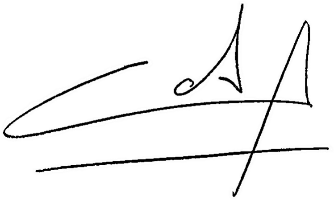 Prof. Carlos Rusconi1era, 2da y 3era semanaUnidad 14ta 5ta y 6ta semanaUnidad 2                             1er práctico evaluable7ma y 8ava semana  Unidades 3, 4, 5 y 6          2do práctico evaluable9na y 10ma semanaUnidad 7 y 8                       3er práctico evaluable11ava semanaUnidad 912ava 13ava semanaUnidad 10                           4to práctico evaluable14ava semanaUnidad 11